СпецификацияРУКОВОДСТВО ПОЛЬЗОВАТЕЛЯНе используйте камеру в экстремальных температурных условиях. Рекомендуемый температурный режим -40С~+50С.Не устанавливайте камеру под нестабильным освещением..Не используйте камеру в условиях с высокой влажностью. Это может сказаться на ухудшении качества изображения.Не разбирайте камеру. Разбор камеры, техническое обслуживание и ремонт проводить исключительно силами специалистов в специализированных сервисных центрахПротирайте стекло объектива только мягкой сухой тканью.Убедитесь в правильном напряжении питания до подключения.  Цветная камера видеонаблюдения          FE IS91P/50MLN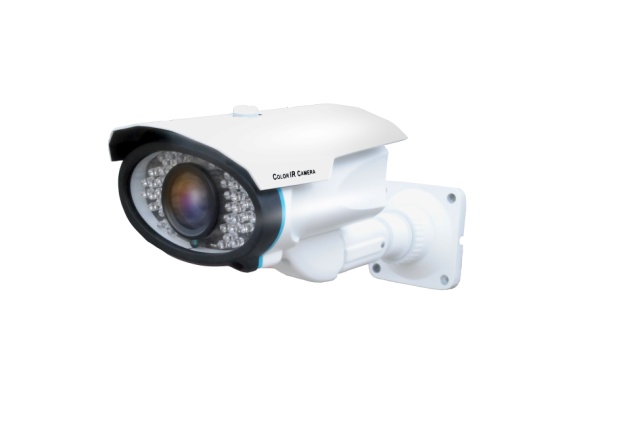     Перед использованием внимательно ознакомьтесь с инструкцией.Схема подключения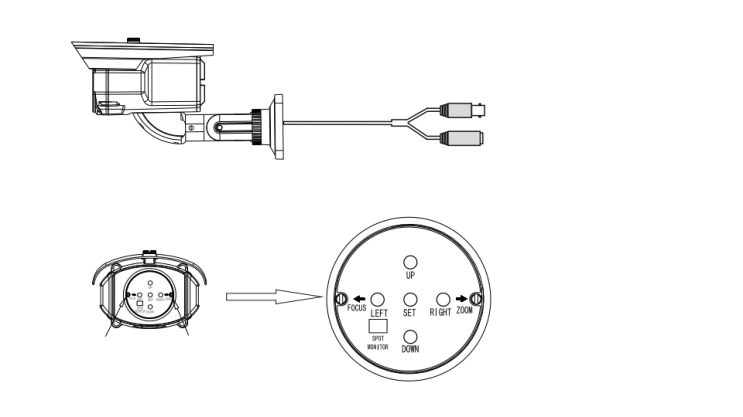 МодельFE IS91P/50MLNТип матрицы1/3" SONY Super HAD II CCD Кол-во пикселейPAL: 976x582Тип развёртки2:1 череcстрочнаяСинхронизациявнутренняяРазрешение750 твлОбъектив2.8~12мм DC ICRWDRестьO.S.DестьБаланс белогоАвто(ATW,AWB,Фикс,Ручной)AGCестьBLCHLC/BLC/Выкл3DNRестьДень/ночьЦвет/ Ч/Б / АвтоОтношение сигнал/шум Более 50dB(AGC Выкл)Видеосигнал1 В (75 Ом Вкл.)Мин. освещённостьЦвет:0.03люкс/F1.2Питание12В±10% Постоянного токаПотребление энергии200mA(ИК выкл),600mA(ИК вкл),Дистанция Ик подсветки50мСтепень защитыIP66Рабочая температура-40С~+50С